  ΑΙΤΗΣΗ ΑΝΑΝΕΩΣΗΣ ΚΑΡΤΑΣ ΣΤΑΘΜΕΥΣΗΣ ΜΟΝΙΜΟΥ ΚΑΤΟΙΚΟΥ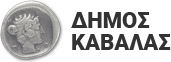 ΣΥΣΤΗΜΑ ΕΛΕΓΧΟΜΕΝΗΣ      ΣΤΑΘΜΕΥΣΗΣΔΗΜΟΥ ΚΑΒΑΛΑΣΔιεύθυνση Κατοικίας